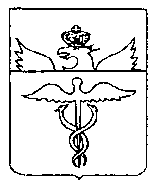 Администрация Клеповского сельского поселенияБутурлиновского муниципального районаВоронежской областиПОСТАНОВЛЕНИЕот 31.07..2018 г.  №50         с. Клеповка Об утверждении муниципальной  программы Клеповского сельского поселенияБутурлиновского муниципального районаВоронежской области «Социально-экономическое развитие Клеповского сельского поселения Бутурлиновского муниципального районаВоронежской области »   В соответствии с Федеральным законом от 06.10.2003 г. № 131-ФЗ «Об общих принципах организации местного самоуправления в Российской Федерации», Уставом Клеповского сельского поселения, постановлением администрации Клеповского сельского поселения  от 11.10.2013 г. №  71 «Об утверждении порядка разработки, реализации и оценки эффективности  муниципальных программ Клеповского сельского поселения Бутурлиновского муниципального района Воронежской области», администрация Клеповского сельского поселенияПОСТАНОВЛЯЕТ:    1.Утвердить прилагаемую муниципальную программу Клеповского сельского поселения Бутурлиновского муниципального района Воронежской области «Социально-экономическое развитие Клеповского сельского поселения Бутурлиновского муниципального района Воронежской области».    2. Ведущему специалисту-главному бухгалтеру администрации   Клеповского сельского поселения (В.Е. Ермилова)    при     формировании бюджета Клеповского сельского поселения Бутурлиновского муниципального района Воронежской области на очередной финансовый год и плановый период предусмотреть финансирование мероприятий в объёмах, предусмотренных муниципальной программой.     3. Считать утратившим силу:        3.1. Постановление Администрации Клеповского сельского поселения Бутурлиновского муниципального района Воронежской области от 14.10.2013г № 73 «Об утверждении муниципальноц программы «Социальное развитие  сельского поселения и социальная поддержка граждан Клеповского сельского поселения»»;         3.2. Постановление Администрации Клеповского сельского поселения Бутурлиновского муниципального района Воронежской области от 09.12.2013г № 95 « О внесении изменений в постановление Администрации Клеповского сельского поселения от  14.10.2013г №73 «Об утверждении муниципальной программы «Социальное развитие  сельского поселения и социальная поддержка граждан Клеповского сельского поселения»»;        3.3. Постановление Администрации Клеповского сельского поселения Бутурлиновского муниципального района Воронежской области от 17.02.2015г № 09 « О внесении изменений в постановление Администрации Клеповского сельского поселения от  14.10.2013г № 73 «Об утверждении муниципальной программы Об утверждении муниципальной программы «Социальное развитие  сельского поселения и социальная поддержка граждан Клеповского сельского поселения»»;       3.4. Постановление Администрации Клеповского сельского поселения Бутурлиновского муниципального района Воронежской области от 19.01.2016г № 06 « О внесении изменений в постановление Администрации Клеповского сельского поселения от  14.10.2013г № 73 «Об утверждении муниципальной программы «Социальное развитие  сельского поселения и социальная поддержка граждан Клеповского сельского поселения»»;       3.5. Постановление Администрации Клеповского сельского поселения Бутурлиновского муниципального района Воронежской области от 16.03.2016г № 38 « О внесении изменений в постановление Администрации Клеповского сельского поселения от  14.10.2013г № 73 Об утверждении муниципальной программы «Социальное развитие  сельского поселения и социальная поддержка граждан Клеповского сельского поселения»»;      3.6. Постановление Администрации Клеповского сельского поселения Бутурлиновского муниципального района Воронежской области от 05.09.2016 № 105 « О внесении изменений в постановление Администрации Клеповского сельского поселения от  14.10.2013г № 73 «Об утверждении муниципальной программы «Социальное развитие  сельского поселения и социальная поддержка граждан Клеповского сельского поселения»»;       3.7. Постановление Администрации Клеповского сельского поселения Бутурлиновского муниципального района Воронежской области от 27.01.2017г № 04 « О внесении изменений в постановление Администрации Клеповского сельского поселения от  14.10.2013г № 73 «Об утверждении муниципальной программы «Социальное развитие  сельского поселения и социальная поддержка граждан Клеповского сельского поселения»»;      3.8. Постановление Администрации Клеповского сельского поселения Бутурлиновского муниципального района Воронежской области от 07.04.2017г № 19 « О внесении изменений в постановление Администрации Клеповского сельского поселения от  14.10.2013г № 73 «Об утверждении муниципальной программы «Социальное развитие  сельского поселения и социальная поддержка граждан Клеповского сельского поселения»»;      3.9. Постановление Администрации Клеповского сельского поселения Бутурлиновского муниципального района Воронежской области от 26.04.2017г № 22 « О внесении изменений в постановление Администрации Клеповского сельского поселения от  14.10.2013г № 73 «Об утверждении муниципальной программы «Социальное развитие  сельского поселения и социальная поддержка граждан Клеповского сельского поселения»»;3.10. Постановление Администрации Клеповского сельского поселения Бутурлиновского муниципального района Воронежской области от156.11.2017г № 44 « О внесении изменений в постановление Администрации Клеповского сельского поселения от  14.10.2013г № 73 «Об утверждении муниципальной программы «Социальное развитие  сельского поселения и социальная поддержка граждан Клеповского сельского поселения»»;3.11.Постановление Администрации Клеповского сельского поселения Бутурлиновского муниципального района Воронежской области от 07.02.2018г № 15 « О внесении изменений в постановление Администрации Клеповского сельского поселения от  14.10.2013г № 73 «Об утверждении муниципальной программы «Социальное развитие  сельского поселения и социальная поддержка граждан Клеповского сельского поселения»»;3.12. Постановление Администрации Клеповского сельского поселения Бутурлиновского муниципального района Воронежской области от 24.05.2018г № 36 « О внесении изменений в постановление Администрации Клеповского сельского поселения от  14.10.2013г № 73 Об утверждении муниципальной программы «Социальное развитие  сельского поселения и социальная поддержка граждан Клеповского сельского поселения»»;  4. Опубликовать настоящее постановление в Вестнике муниципальных нормативно-правовых актов Клеповского сельского поселения Бутурлиновского муниципального района Воронежской области  и разместить в сети «Интернет» на официальном сайте органов местного самоуправления Клеповского сельского  поселения.    5. Настоящее постановление вступает в силу с момента опубликования.   6. Контроль за исполнением настоящего постановления оставляю за собой.   Глава Клеповского сельского поселения                                       Ю.И. Подлесных.Приложениек постановлению администрацииКлеповского сельского поселенияот.07.2018г № МУНИЦИПАЛЬНАЯ ПРОГРАММА КЛЕПОВСКОГО СЕЛЬСКОГО ПОСЕЛЕНИЯ БУТУРЛИНОВСКОГО МУНИЦИПАЛЬНОГО РАЙОНА  «СОЦИАЛЬНО- ЭКОНОМИЧЕСКОЕ  РАЗВИТИЕ КЛЕПОВСКОГО СЕЛЬСКОГО ПОСЕЛЕНИЯ БУТУРЛИНОВСКОГО МУНИЦИПАЛЬНОГО РАЙОНА ВОРОНЕЖСКОЙ ОБЛАСТИ»2018гП А С П О Р ТМуниципальной программы Клеповского сельского поселения Бутурлиновского муниципального района«Социально-экономическое развитие Клеповского сельского поселения Бутурлиновского муниципального района Воронежской области» (далее –муниципальная программа)1.Общая характеристика сферы реализации муниципальной программыКлеповское сельское поселение входит в состав Бутурлиновского муниципального района Воронежской области и расположено на  юге Бутурлиновского муниципального района. Административным центром поселения является с. Клеповка. Клеповское сельское поселение граничит на севере с Гвазденским сельским поселением, на юге- с Пузевским сельским поселением, на западе с Нижнекисляйским городским поселением, на востоке – с Воробьевским муниципальным районом.     Численность населения составляет – 2250 человек. В состав поселения  входит 1 населенный пункт: село Клеповка. Площадь поселения составляет 123 тыс. кв.м.  В начале прошлого века Клеповка входила в состав Павловского уезда, затем относилось к Воронцовскому району. Из села виден Шипов лес – жемчужина воронежского края, знаменитая Шипова дубрава. Две широкие безлесные балки-повороты рассекают дубраву на три острова- две Корабельные рощи и Казенную дачу.    Летом 1685 года Иван Жолобов обследовал долины рек Битюга и Осереди. На Осереди он нашел четыре юрта (так называли тогда незаселенные владения). В юртах обнаружил домики- пристанища для людей, которые были здесь наездами во время охоты, сбора меда, рыбной ловли. В 1686 году пришли переселенцы на Осередь. Поскольку на Осереди самыми самыми старыми являются села Гвазда, Клеповка, Пузево, можно предполагать, что эти села зарождались уже тогда. Краевед Германов  писал: « Клепово, в 5 верстах от Пузева, однодворцев в 1802 г 304 двора, мужчин 1250, женщин 1254. Подробные данные о селе имеются в описании Павловского уезда 1795 года, хранящемся в Москве, в Центральном госархиве древних актов. В нем говорится, что село Клепово с хуторами Каменным, Байковым, Севостьяновым, Западным, Дубовым, а также с живущими отдельно на хуторах крестьянами С.А. Алексеевым, Г.Я. Зацепиным и Кудрявцевым имело 252 двора и 2230 человек. Жители села и хуторов были крестьянами однодворцами. Так тогда называли потомков мелких служивых людей. Село располагалось по обе стороны реки Осереди, на которой была личная мельница о двух поставах. Была в селе деревянная церковь и городской деревянный дом. Земля у крестьян черноземная, хлеб на ней родился средственный.   В период между 7 –й и 8-й ревизскими переписями (1816 и 1835 г.г.) число дворов в Клепово уменьшилось почти вдвое. Из села выехала 121 семья.     Земля, которой пользовались клеповцы, не обеспечивала их необходимыми средствами для существования. По этой причине здесь с начала прошлого века появляются первые кустарные заведения. В них работали бедные за кусок хлеба.   В 1851 году в селе была крупная водяная мельница и салотопенный завод. В последующие годы в Клепово развивается горшечное производство. Сначала выделкой глиняных изделий занимались многие крестьяне. Потом выделились богатые горшечники, а их заведения даже стали именоваться заводами. Там эксплуатировался труд наемных людей. В 1900 году в селе было 26 гончарных заведений. Тогда же в селе имелся маслобойный завод и 13 просорушек.   Во второй половине 19 века в селе начали действовать две небольшие школы, а в 1906 году их уже было три ( две земских и одна церковно-приходская). В них училось 146 мальчиков и 83 девочки, или значительно меньше, чем было всего детей школьного возраста. Все население в 1906 году составило 5137 человек.   Ныне Клепово – одно из крупных сел Бутурлиновского района.	И в настоящее время местной властью при поддержке на уровне региона и Федерации, при активном участи жителей сельского поселения, предпринимаются все меры для дальнейшего социального развития Клеповского сельского поселения.Программа разработана на основании Федерального закона от  06 октября 2003 года № 131 «Об общих принципах организации местного самоуправления в Российской Федерации» и  конкретизирует целевые критерии развития благоустройства Клеповского сельского поселения на 2014 - 2020 годы.
         Повышение уровня качества проживания граждан является необходимым условием для стабилизации и подъема экономики села.   
          Повышение уровня благоустройства территории стимулирует позитивные тенденции в социально-экономическом развитии Клеповского сельского поселения и, как следствие, повышение качества жизни населения.
          Имеющиеся объекты благоустройства, расположенные на территории села, не обеспечивают растущие потребности и не удовлетворяют современным требованиям, предъявляемым к их качеству, а уровень износа продолжает увеличиваться.
           Финансово- экономические механизмы, обеспечивающие восстановление, ремонт существующих объектов благоустройства и транспортной инфраструктуры, а так же строительство новых, недостаточно эффективны, так как решение проблемы требует комплексного подхода.
           Помимо указанных общих проблем, имеются также специфические, влияющие на уровень благоустройства территории села:
          - повышенный уровень эксплуатационных нагрузок на объекты благоустройства и транспортной инфраструктуры; 
           - необходимость обеспечения повышенных требований к уровню экологии села;  
Отрицательные тенденции в динамике изменения уровня благоустройства территорий обусловлены наличием следующих факторов:
          - высоким уровнем физического, морального и экономического износа дорожного покрытия. 
         - снижением уровня общей культуры населения, выражающимся в отсутствии бережливого отношения к объектам муниципальной собственности.
             Существующий уровень благоустройства и состояние транспортной инфраструктуры не отвечают требованиям ГОСТов  и иных нормативных актов, что является причиной:
 - снижения уровня безопасности движения;
 - снижения уровня комфортности проживания.
          Без реализации неотложных мер по повышению уровня благоустройства территории нельзя добиться эффективного обслуживания экономики и населения, а также обеспечить в полной мере безопасность жизнедеятельности и охрану окружающей среды.

           Программа полностью соответствует приоритетам социального развития муниципального образования на среднесрочную перспективу. Реализация Программы направлена на:                                                                                                                                  - создание благоприятного внешнего облика с. Клеповка
- создание условий для улучшения качества жизни населения, обеспечение безопасной, комфортной и эстетически привлекательной среды проживания;
- осуществление мероприятий по обеспечению безопасности жизнедеятельности и сохранения окружающей среды;
- создание условий для преодоления социально-экономического отставания села от других муниципальных образований.     Муниципальная программа «Социально-экономическое развитие Клеповского сельского поселения» позволит повысить уровень благоустройства территории села, сделать село более привлекательным, что благоприятно повлияет на качество жизни сельчан.2. Цели, задачи и сроки реализации программы.	В рамках Федерального закона от 06.10.2003 года № 131-ФЗ «Об общих принципах организации местного самоуправления в Российской Федерации» было проведено изменение существующей территориальной организации местного самоуправления, начато разграничение полномочий между субъектами Федерации и муниципальными образованиями, распределение вопросов местного значения внутри системы местного самоуправления, созданы основы правового регулирования отношений в рамках бюджетного финансирования расходных полномочий органов местного самоуправления и отдельных государственных полномочий, осуществляемых органами местного самоуправления.Поиск нового качества и содержания управления местным развитием привели к появлению новых форм и методов планирования, в том числе программного бюджета, в рамках которого проходит формирование развития муниципальных образований на перспективу в соответствии с имеющимися возможностями и ресурсами, а также определяется последовательность их реализации. Разработанная Программа представляет собой систему целевых ориентиров социально-экономического развития Клеповского сельского поселения, а также увязанный по целям, задачам, ресурсам и срокам осуществления комплекс мероприятий, обеспечивающий эффективное решение ключевых проблем и достижение целей развития сельского поселения в свете решения полномочий, определенных статьей 14. Федерального закона от 06.10.2003 года  № 131-ФЗ «Об общих принципах организации местного самоуправления в Российской Федерации»..Основной целью программы является  развитие Клеповского сельского поселения, обеспечивающее необходимые условия для реализации прав граждан сельского поселения, стабильное повышение качества жизни, совершенствование единой многоуровневой системы профилактики правонарушений, обеспечивающей защиту прав и свобод человека и гражданина, общественный порядок и безопасность, охрану собственности и повышение эффективности в борьбе с преступностью на территории Клеповского сельского поселения	Реализация программы позволит решить следующие основные задачи:- эффективное управление муниципальным имуществом;- защита населения от чрезвычайных ситуаций и стихийных бедствий; - повышение уровня благоустройства территории сельского поселения;-исполнение обязательств поселения по оплачиваемых общественных работ;-совершенствование системы профилактики правонарушений, направленной на борьбу с алкоголизмом, наркоманией, преступностью, безнадзорностью несовершеннолетних; социальной адаптацией лиц, освободившихся из мест лишения свободы.-обеспечение безопасности граждан на улицах и в других общественных местахСрок реализации муниципальной программы  6 лет :2014-2020 годы.Перспективы развития поселения во многом зависят от процессов, происходящих на федеральном и региональном уровнях. В этой связи приоритетные направления развития поселения согласуются со стратегическими целями района и  региона. 3. Обоснования выделения подпрограмм и обобщенная характеристика основных мероприятий.Исходя из вышеизложенных целей и задач, а также в связи с обособленностью частей сферы реализации программы  сформированы 5 подпрограмм:	1. Подпрограмма «Предупреждение и ликвидация последствий чрезвычайных ситуаций и стихийных бедствий, обеспечение первичных мер пожарной безопасности на территории Клеповского сельского поселения, развитие национальной экономики». Подпрограмма направлена на предотвращение чрезвычайных ситуаций и ликвидацию их негативных последствий, проведение мероприятий по гражданской обороне, обеспечение первичных мер  пожарной безопасности, совершенствование и развитие землеустройства и землепользования, организация проведения оплачиваемых работ.	   2. Подпрограмма «Организация благоустройства в границах территории Клеповского сельского поселения». Подпрограмма направлена на проведение мероприятий по созданию благоприятных, комфортных и безопасных условий для проживания и отдыха жителей сельского поселения.      3. Подпрограмма «Социальная политика Клеповского сельского поселения». Подпрограмма направлена на проведение мероприятий по повышению качества жизни отдельных категорий граждан  Клеповского сельского поселения.     4. Подпрограмма «Дорожное хозяйство Клеповского сельского поселения».Подпрограмма направлена на проведение мероприятий на улучшение качества автомобильных дорог общего пользования.5. Подпрограмма ««.Реализация мероприятий по санитарно – эпидемиологическому благополучию на территории Клеповского сельского поселения».4.Обобщенная характеристика основных мероприятий программыДостижение цели и решение задач муниципальной  программы обеспечивается реализацией основных мероприятий, направленных на формирование стабильной финансовой основы для исполнения расходных обязательств района и поселений Бутурлиновского муниципального района. 5. Обобщенная характеристика мер муниципального регулированияВ качестве основных мер правового регулирования в рамках реализации муниципальной программы предусматриваются формирование и развитие нормативной правовой базы в сфере управления муниципальными финансами, состоящей из принимаемых и корректируемых ежегодно либо по необходимости законодательных и иных нормативных правовых актов Воронежской области.56. Финансовое обеспечение реализации муниципальной программыФинансовые ресурсы, необходимые для реализации муниципальной программы в 2018-2024 годах, соответствуют объемам бюджетных ассигнований, предусмотренным проектом решением Совета народных депутатов Клеповского сельского поселения Бутурлиновского муниципального района  на 2018 год и на плановый период 2019 и 2020 годов. Расходы местного бюджета на реализацию муниципальной программы приведены в приложении.Для реализации мероприятий программы возможно привлечение финансовых средств из бюджетов других уровней и внебюджетных источников.Подпрограмма 1. «Предупреждение и ликвидация последствий чрезвычайных ситуаций и стихийных бедствий,  обеспечение первичных мер пожарной безопасности на территории Клеповского сельского поселения, развитие национальной экономики».ПАСПОРТмуни                                                         подпрограммы «Предупреждение и ликвидация последствий чрезвычайных ситуаций и стихийных бедствий,  обеспечение первичных мер пожарной безопасности на территории Клеповского сельского поселения, развитие национальной экономики».2. Характеристика сферы реализации подпрограммы.	Анализ информации о чрезвычайных ситуациях с учетом структуры угроз и динамики их изменений свидетельствует о том, что стихийные бедствия, связанные с опасными природными явлениями и пожарами, а также техногенные аварии являются основными источниками чрезвычайных ситуаций и представляют существенную угрозу для безопасности граждан и экономики сельского поселения.	Проблема заключается в обеспечении снижения рисков чрезвычайных ситуаций путем создания условий безопасной жизнедеятельности и координации действий органов исполнительной власти Клеповского сельского поселения  с предприятиями, организациями и жителями поселения посредством информирования о возможных угрозах чрезвычайных ситуаций и способах защиты.	В результате возникновения чрезвычайных ситуаций разрушительным последствиям подвергается социальная среда обитания человека. Гибнут или серьезно травмируются люди, привлекаются значительные материальные и финансовые ресурсы на ликвидацию последствий чрезвычайных ситуаций, все это сказывается на темпах развития и, как итог - на уровне жизни людей.На сегодняшний день потенциальными источниками чрезвычайных ситуаций на территории сельского поселения  являются:а) Потенциально-опасные объекты (ШРП).б) Лесной массив.в) Река Осередь, создающая угрозу затопления в результате в паводковый период и период ливневых дождей.г) Коммунально-энергетического хозяйство (в связи с большим износом коммунальных сетей).Эффективное противодействие чрезвычайным ситуациям не может быть обеспечено только в рамках основной деятельности местного самоуправления. Характер проблемы требует наличия долговременной стратегии и применения организационно-финансовых механизмов взаимодействия, координации усилий и концентрации ресурсов.Для предотвращения чрезвычайных ситуаций и ликвидации их негативных последствий существенное значение имеет система мер и их технологическое обеспечение, которые могут быть общими для разных по своей природе явлений и факторов (природных и техногенных).При применении программно-целевого метода осуществляются:-  информационная поддержка и создание инфраструктуры для ситуационного анализа рисков чрезвычайных ситуаций;-  координация действий по поддержанию в необходимой готовности сил и средств реагирования на возможные чрезвычайные ситуации;-  реализация комплекса практических мер, снижающих угрозу возникновение чрезвычайных ситуаций.Клеповское сельское поселение граничит на севере с Гвазденским сельским поселением, на юге- с Пузевским сельским поселением, на западе с Нижнекисляйским городским поселением, на востоке – с Воробьевским муниципальным районом.	Площадь территории Клеповского сельского поселения составляет 12,295 тыс. га, из них:Земли сельскохозяйственного назначения 8,402 тыс. га, 68 %.Земли населенных пунктов 1,707 тыс. га, 14%.Земли лесного фонда 1,615 тыс. га, 13,1%.	Реализация подпрограммы будет содействовать приведению в соответствие с требованиями земельного законодательства земельных отношений в сельском поселении, направленных на обеспечение эффективного и рационального использования земель, а также мероприятия по проведению оплачиваемых работ на территории сельского поселения.3. Цели, задачи  и сроки реализации подпрограммы.	Основными целями программы являются: обеспечение первичных мер пожарной безопасности в границах сельского поселения, последовательное снижение рисков чрезвычайных ситуаций, защита населения и территории муниципального образования от угроз природного и техногенного характера, а также обеспечение необходимых условий для безопасной жизнедеятельности и устойчивого социально-экономического развития поселения.Для достижения поставленной цели предполагается решение ряда первоочередных задач:-  развитие системы связи и оповещения;-  создание и содержание в целях гражданской обороны материально-технических запасов, продовольственных, медицинских и иных средств;-  повышение готовности сил и средств муниципального образования к проведению аварийно-спасательных и других неотложных работ в случае возникновения ЧС природного и техногенного характера;-  пропаганда знаний в области защиты населения и территорий от ЧС , способам защиты и действиям при пожаре на территории сельского поселения.Основной целью подпрограммы является совершенствование и развитие системы землеустройства и землепользования в Клеповском сельском поселении.	В целях совершенствования и развития системы землеустройства и землепользования в сельском поселении, повышения доходной части бюджета поселения, обеспечения своевременного поступления денежных средств в местный бюджет и их использование на успешное выполнение полномочий органов местного самоуправления необходимо решение следующих задач:- оформление права собственности на земельные участки под объектами недвижимости, находящимися в собственности Клеповского сельского поселения;- организация  взаимодействия между администрацией Клеповского сельского поселения и предприятиями, организациями и учреждениями при решении вопросов землеустройства и землепользования в сельском поселении;- улучшение внешнего вида, санитарного состояния, использования земельных участков  населенного пункта;-предотвращение загрязнения, захламления, нарушения земель, других негативных воздействий  хозяйственной деятельности;- проведение мероприятий землепользователями, землевладельцами и арендаторами земельных участков по защите сельскохозяйственных угодий от зарастания деревьями и кустарниками, сорными растениями;- соблюдение порядка, исключающего самовольное занятие земельных участков или использование их без оформленных в установленном порядке правоустанавливающих документов;-привлечение жителей к участию в решении проблем землепользования и землеустройства. Срок реализации подпрограммы - 2018-2024 годы.4. Характеристика основных мероприятий подпрограммы.Для выполнения поставленных задач в ходе реализации подпрограммы необходимо осуществление следующих основных мероприятий:1. Опубликование статей, материалов, информирующих население сельского поселения о действиях в случае возникновения чрезвычайных ситуаций , пожаров, террористических актов.2. Развитие  системы оповещения населения.3. Создание запасов средств индивидуальной защиты.4. Создание и содержание в целях гражданской обороны материально-технических запасов, продовольственных, медицинских и иных средств.5. Контроль технического состояния пожарных гидрантов.6. Деятельность добровольной пожарной команды на территории сельского поселения.7. Выполнение противопожарных мероприятий на объектах с массовым пребыванием людей.8. Изготовление информационных стендов по профилактике пожаров по причине неосторожного обращение с огнем на территории сельского поселения.Основным мероприятием для выполнения поставленных задач в ходе реализации подпрограммы является межевание земельных участков и постановка на государственный кадастровый учет для оформления права собственности на земельные участки под объектами недвижимости, находящимися в муниципальной собственности Клеповского сельского поселения.4. Финансовое обеспечение реализации подпрограммыФинансовые ресурсы, необходимые для реализации подпрограммы в 2018-2024 годах, соответствуют объемам бюджетных ассигнований, предусмотренным проектом бюджета Клеповского сельского поселения Бутурлиновского муниципального района на 2018 год и на плановый период 2019 и 2020 годов». На 2018-2024 годы объемы бюджетных ассигнований рассчитаны исходя из досчета объемов бюджетных ассигнований на продление обязательств длящегося характера. Объем финансового обеспечения реализации подпрограммы за счет средств местного бюджета за весь период ее реализации составляет 2385,7 тыс. рублей. .5. Оценка эффективности реализации подпрограммы.Реализация основных  мероприятий подпрограммы позволит: повысить готовность органов местного самоуправления к выполнению поставленных задач и полномочий, определенных действующим законодательством; создать резервы материально-технических запасов, продовольственных, медицинских и иных средств; повысить обеспеченность средствами индивидуальной защиты населения сельского поселения;  позволит обеспечить информирование населения по вопросам гражданской обороны и защиты от опасностей, обусловленных чрезвычайными ситуациями.В социальной сфере функционирование системы обеспечит:  повышение безопасности жизнедеятельности населения за счет формирования у него правил поведения при возникновении чрезвычайных ситуаций.В целом в результате реализации подпрограммы будут снижены риски чрезвычайных ситуаций, повысятся безопасность населения и защищенность объектов сельского поселения от угроз природного и техногенного характера, пожаров.Подпрограмма 2. «Организация благоустройства в границах территории Клеповского сельского поселения»П А С П О Р Т1. Характеристика сферы реализации подпрограммы.		 В соответствии с Федеральным законом от 06.10.2003 № 131-ФЗ «Об общих принципах организации местного самоуправления в Российской Федерации» к вопросам местного значения поселения относятся: организация благоустройства и озеленения территории поселения, организация ритуальных услуг и содержание мест захоронения,  организация освещения улиц, дорожная деятельность в отношении автомобильных дорог местного значения в границах населенных пунктов поселения.	Разработка подпрограммы «Организация благоустройства в границах территории Клеповского сельского поселения» обусловлена вопросами улучшения уровня и качества жизни населения. Важнейшим аспектом в реализации данного вопроса является создание органами местного самоуправления условий комфортного и безопасного проживания граждан, формирование современной сельской инфраструктуры и благоустройство мест общего пользования территории сельского поселения. 	Содержание территории в чистоте и проведение прочих мероприятий по благоустройству способствует созданию благоприятных условий саморазвития, эстетического воспитания подрастающего поколения.	Для решения проблем по благоустройству сельского поселения необходимо использовать программно-целевой метод. Комплексное решение проблемы окажет положительный эффект на санитарно-эпидемиологическую обстановку, предотвратит угрозу жизни и безопасности граждан, будет способствовать повышению уровня их комфортного проживания.Цели, задачи  и сроки реализации подпрограммы.	Целью подпрограммы является комплексное развитие и благоустройство сельского поселения, создание максимально благоприятных, комфортных и безопасных условий для проживания и отдыха жителей.	           Задачами подпрограммы являются:Срок реализации подпрограммы – 2018-2024 годы.3. Характеристика основных мероприятий подпрограммыВ рамках подпрограммы предусмотрены следующие основные мероприятия.1. Организация уличного освещения2. Ремонт и содержание автомобильных дорог  3. Озеленение Клеповского сельского поселения 4. Организация и содержание мест захоронения5. Мероприятия по благоустройству Клеповского сельского поселения4. Финансовое обеспечение реализации подпрограммыФинансовые ресурсы, необходимые для реализации подпрограммы в 2018-2024 годах, соответствуют объемам бюджетных ассигнований, предусмотренным проектом бюджета Клеповского сельского поселения Бутурлиновского муниципального района на 2018 год и на плановый период 2019 и 2020 годов». На 2018-2024 годы объемы бюджетных ассигнований рассчитаны исходя из досчета объемов бюджетных ассигнований на продление обязательств длящегося характера. Объем финансового обеспечения реализации подпрограммы за счет средств местного бюджета за весь период ее реализации составляет 2863,3 тыс. рублей. .5. Оценка эффективности реализации подпрограммы.В результате реализации подпрограммы ожидается создание условий, обеспечивающих комфортные условия для работы и отдыха населения на территории Клеповского сельского поселения.Результат реализации подпрограммы:повышение уровня благоустройства поселения;увеличение протяженности отремонтированных  дорог в поселении;улучшение экологической обстановки и создание среды, комфортной для проживания жителей поселения;увеличение площади  зеленых насаждений в поселении;создание благоустроенных зон и уголков отдыха для населения; размещение на территории населенных пунктов детских площадок для организованного и безопасного отдыха детей.Подпрограмма 3. «Социальная  политика Клеповского сельского поселения».ПАСПОРТ                                        1. Характеристика сферы реализации подпрограммыВ соответствии с Федеральным и областным законодательством, за счет средств бюджета Козловского сельского поселения выплачивается пенсия за выслугу лет лицам, замещавшим муниципальные должности и должности муниципальной службы  в органах местного самоуправления Клеповского сельского поселения.2. Цели, задачи  и сроки реализации подпрограммы	Основной целью подпрограммы является создание условий для повышения благосостояния и уровня жизни отдельных категорий населения  сельского поселения.Для достижения поставленных целей необходимо решение следующих основных задач:исполнение обязательств поселения по оказанию мер социальной поддержки безработных граждан, установленных федеральным и областным законодательством,  нормативно — правовыми актами Клеповского сельского поселения.Срок реализации подпрограммы - 2018-2024 годы.3. Характеристика основных мероприятий подпрограммыОсновные мероприятия для выполнения поставленных задач в ходе реализации подпрограммы:                                                                                                    тыс. рублейФинансовые ресурсы, необходимые для реализации подпрограммы в 2018-2024 годах, соответствуют объемам бюджетных ассигнований, предусмотренным проектом бюджета Клеповского сельского поселения Бутурлиновского муниципального района на 2018 год и на плановый период 2019 и 2020 годов». На 2018-2024 годы объемы бюджетных ассигнований рассчитаны исходя из досчета объемов бюджетных ассигнований на продление обязательств длящегося характера. Объем финансового обеспечения реализации подпрограммы за счет средств местного бюджета за весь период ее реализации составляет 656,5 тыс. рублей. 4. Финансовое обеспечение подпрограммы5. Оценка эффективности реализации подпрограммыСоциальная эффективность реализации мероприятий подпрограммы  выражается в улучшении качества жизни отдельных категорий граждан Клеповского сельского поселения путем предоставления своевременно и в полном объеме мер социальной поддержки.Подпрограмма 4. «Дорожное хозяйство Клеповского сельского поселения»ПАСПОРТ1. Характеристика сферы реализации подпрограммы. 	В соответствии с Федеральным законом от 06.10.2003 № 131-ФЗ «Об общих принципах организации местного самоуправления в Российской Федерации» к вопросам местного значения поселения относится дорожная деятельность в отношении автомобильных дорог местного значения в границах населенных пунктов поселения.Дорожное хозяйство является одним из элементов транспортной инфраструктуры, который обеспечивает конституционные гарантии граждан на свободу передвижения и делает возможным свободное перемещение товаров и услуг.Автомобильные дороги имеют важное народно-хозяйственное  значение для Клеповского сельского поселения. Они связывают территорию поселения, обеспечивают жизнедеятельность всего населенного пункта, по ним осуществляются автомобильные перевозки грузов и пассажиров. Сеть автомобильных дорог обеспечивает мобильность населения и доступ к материальным ресурсам. Значение автомобильных дорог постоянно растет в связи с изменением образа жизни людей, превращением автомобиля в необходимое средство передвижения, значительным повышением спроса на автомобильные перевозки в условиях роста данной сферы услуг. Автомобильный транспорт как один из самых распространенных, мобильных видов транспорта требует наличия развитой сети автомобильных дорог с комплексом различных инженерных сооружений на них. Автомобильные дороги, являясь сложными инженерно-техническими сооружениями, имеют ряд особенностей, а именно:автомобильные дороги представляют собой материалоёмкие, трудоёмкие линейные сооружения, содержание которых требует больших финансовых затрат;в отличие от других видов транспорта автомобильный – наиболее доступный для всех вид транспорта, а его неотъемлемый элемент – автомобильная дорога – доступен абсолютно всем гражданам, водителям и пассажирам транспортных средств и пешеходам;помимо высокой первоначальной стоимости строительства, реконструкция, капитальный ремонт, ремонт автомобильных дорог также требуют больших затрат.Как и любой товар, автомобильная дорога обладает определенными потребительскими свойствами - удобством и комфортностью передвижения; скоростью движения; пропускной способностью; безопасностью и экономичностью движения; долговечностью; стоимостью содержания; экологической безопасностью.Автомобильные дороги подвержены влиянию природной окружающей среды, хозяйственной деятельности человека и постоянному воздействию транспортных средств, в результате чего меняется технико-эксплуатационное состояние дорог. Для  их соответствия нормативным требованиям необходимо выполнение различных видов дорожных работ:- ремонт автомобильной дороги - комплекс работ по восстановлению транспортно-эксплуатационных характеристик автомобильной дороги, при выполнении которых не затрагиваются конструктивные и иные характеристики надежности и безопасности автомобильной дороги;- капитальный ремонт автомобильной дороги – комплекс работ по замене и (или) восстановлению конструктивных элементов автомобильной дороги, дорожных сооружений и (или) их частей, выполнение которых осуществляется в пределах установленных допустимых значений и технических характеристик класса и категории автомобильной дороги и при выполнении которых затрагиваются конструктивные и иные характеристики надежности и безопасности автомобильной дороги, не изменяются границы полосы отвода автомобильной дороги;- реконструкция автомобильной дороги – комплекс работ, при выполнении которых осуществляются изменения параметров автомобильной дороги, ее участков, ведущие к изменению класса и (или) категории автомобильной дороги либо влекущие за собой изменение границы полосы отвода автомобильной дороги.Протяженность автомобильных дорог Клеповского сельского поселения местного значения – 37,730 км, из них с твёрдым покрытием 9,300 км или 24,6 % и  протяженность грунтовых  дорог составляет 28,430 км или 75,4%. 	В настоящее время автомобильные дороги Клеповского сельского поселения находятся в сложном положении. Качество дорожных покрытий большинства дорог не соответствует эксплуатационным требованиям. Увеличение количества транспорта на дорогах  в сочетании с недостатками эксплуатационного состояния автомобильных дорог, требует комплексного подхода и принятия неотложных мер по  ремонту дорог местного значения, совершенствованию организации дорожного движения.	В условиях существующего положения первоочередной задачей остается сохранение и развитие автомобильных дорог Клеповского сельского поселения, поддержание их транспортного состояния, обеспечение безопасного, бесперебойного движения транспорта и транспортного обслуживания населения. 	Реализация подпрограммы позволит установить необходимые виды и объемы дорожных работ, источники и размеры их финансирования, сформировать расходные обязательства по задачам, сконцентрировав финансовые ресурсы на реализации приоритетных задач.Применение программно-целевого метода в развитии автомобильных дорог местного значения Клеповского сельского поселения Бутурлиновского муниципального района позволит системно направлять средства на решение неотложных проблем дорожной отрасли в условиях ограниченных финансовых ресурсов и координировать усилия бюджетов всех уровней.Недофинансирование дорожной отрасли в условиях постоянного роста интенсивности движения, изменения состава движения в сторону увеличения грузоподъемности транспортных средств приводит к несоблюдению межремонтных сроков, накоплению количества не отремонтированных участков, увеличению количества участков с уровнем загрузки выше нормативного и участков с неудовлетворительным транспортно-эксплуатационным состоянием, на которых необходимо проведение реконструкции или капитального ремонта.	   С созданием муниципального дорожного фонда Клеповского сельского поселения удастся проводить целенаправленную работу по поддержанию автомобильных дорог сельского поселения в нормативном состоянии, более активно влиять на развитие сети автомобильных дорог сельского поселения.2. Цели, задачи  и сроки реализации подпрограммы.           Цель подпрограммы: - развитие современной и эффективной автомобильно-дорожной инфраструктуры.     Задачи подпрограммы:    - поддержание автодорог местного значения поселения и  искусственных сооружений на них на уровне, соответствующем категории дороги;      - сохранение протяженности соответствующих нормативным   требованиям автодорог сельского поселения за счет их ремонта.      - снижение доли автомобильных дорог, не соответствующих нормативным требованиям.III. Ожидаемые результаты реализации подпрограммы и целевые индикаторы      Подпрограмма включает в себя комплекс скоординированных мероприятий, необходимых для содержания и восстановления первоначальных транспортно-эксплуатационных характеристик и потребительских свойств автомобильных дорог и сооружений на них Клеповского сельского поселения Бутурлиновского муниципального района Воронежской области.Исходя из целей подпрограммы, предусматриваются основные направления ее реализации:- своевременное и качественное проведение дорожных работ для повышения уровня безопасности дорожного движения;- развитие и совершенствование автомобильных дорог;- совершенствование системы организации дорожного движения:	-улучшение потребительских свойств автомобильных дорог и сооружений на них.	Показатели социально-экономической эффективности:	- создание комфортной среды для проживания населения, положительное воздействие на экономику, социальную сферу и экологическую ситуацию;	- улучшение внешнего вида территории  поселения.IV. Перечень мероприятий подпрограммы        Подпрограмма включает в себя комплекс скоординированных мероприятий, необходимых для содержания и восстановления первоначальных транспортно-эксплуатационных характеристик и потребительских свойств автомобильных дорог и сооружений на них и развитие автомобильных дорог Клеповского сельского поселения.Для реализации поставленных целей и решения задач подпрограммы, достижения планируемых значений показателей и индикаторов предусмотрено выполнение следующих мероприятий:1. Мероприятия по содержанию автомобильных дорог общего пользования местного значения и искусственных сооружений на них.Реализация мероприятий позволит выполнять работы по содержанию автомобильных дорог и искусственных сооружений на них в соответствии с нормативными требованиями.2. Мероприятия по ремонту автомобильных дорог общего пользования местного значения и искусственных сооружений на них.Реализация мероприятий позволит сохранить протяженность участков автомобильных дорог общего пользования местного значения, на которых показатели их транспортно-эксплуатационного состояния соответствуют требованиям стандартов к эксплуатационным показателям автомобильных дорог. Перечень программных мероприятий  Разработка реализации подпрограммы позволит комплексно подойти к развитию автомобильных дорог, организации дорожного движения, обеспечить их согласованное развитие и функционирование, соответственно, более эффективное использование финансовых и материальных ресурсов. Процесс совершенствования автомобильных дорог окажет существенное влияние на социально-экономическое развитие поселения.	Основные требования, предъявляемые к автомобильным дорогам – обеспечение удобства и безопасности движения транспорта и пешеходов.V. Сроки и этапы реализации подпрограммы Мероприятия подпрограммы, связанные с ремонтом автомобильных дорог, носят постоянный, непрерывный характер, а финансирование мероприятий подпрограммы зависит от бюджета Клеповского сельского поселений. В связи с этим, в пределах срока действия подпрограммы этап реализации соответствует одному году.Подпрограмма действует с 1 января 2018 года по 31 декабря 2024 года. Реализация программы осуществляется ежегодно.VI. Механизм реализации подпрограммы       Подпрограмма содержит характеристики и механизм реализации мероприятий по  ремонту автомобильных дорог общего пользования местного значения и сооружений на них на период с 2018 – 2024 годы.Настоящая подпрограмма реализуется в соответствии с Порядком принятия решений о разработке, и оценки эффективности муниципальных программ Клеповского сельского поселения Бутурлиновского муниципального района, утверждённым постановлением администрации  Клеповского сельского поселения от 11.10.2013г №71. Механизм реализации подпрограммы предусматривает разработку нормативно-правовых актов:		- разработку смет на ремонт дорог.	Исполнителем подпрограммных мероприятий является администрация Клеповского сельского поселения Бутурлиновского муниципального района.	Исполнитель подпрограммных мероприятий  реализует в уставном порядке меры по полному, своевременному и качественному выполнению мероприятий подпрограммы, а также несёт ответственность за рациональное использование выделяемых на их реализацию средств.   Подпрограмма реализуется в соответствии с действующими нормативными правовыми актами Российской Федерации и Воронежской области.Реализации подпрограммы предусматривает целевое использование средств в соответствии с поставленными задачами.Планы работ по ремонту автомобильных дорог местного значения и сооружений на них составляются ежегодно на основании фактического состояния в пределах лимитов финансирования.  В ходе реализации подпрограммы отдельные ее мероприятия в установленном порядке могут уточняться. Основными вопросами, подлежащими контролю в процессе реализации подпрограммы, являются:- эффективное и целевое использование средств бюджета;- соблюдение законодательства Российской Федерации при проведении торгов, заключении муниципальных контрактов на выполнение работ по ремонту автомобильных дорог местного значения  с подрядной организацией;- осуществление контроля за соблюдением требований строительных норм и правил, государственных стандартов и технических регламентов;- гарантийными обязательствами подрядных организаций по поддержанию требуемого состояния объектов. Муниципальным заказчиком подпрограммы является администрация  Клеповского сельского поселения Бутурлиновского муниципального района, которая организует выполнение всех подпрограммных мероприятий в соответствии с действующим законодательством Российской Федерации, Воронежской области и муниципальными нормативными правовыми актами Клеповского сельского поселения Бутурлиновского муниципального района.Главным распорядителем средств, выделяемых на выполнение мероприятий подпрограммы из местного бюджета, является администрация Клеповского сельского поселения Бутурлиновского муниципального района.Муниципальный заказчик подпрограммы несет ответственность за реализацию подпрограммы, уточняет сроки реализации мероприятий подпрограммы и объемы их финансирования. Муниципальным заказчиком подпрограммы выполняются следующие основные задачи: - заключение муниципальных контрактов с подрядными организациями на выполнение работ по ремонту автомобильных дорог общего пользования местного значения; - экономический анализ эффективности программных проектов и мероприятий подпрограммы;- подготовка предложений по составлению плана инвестиционных и текущих расходов на очередной период;- мониторинг выполнения показателей подпрограммы и сбора оперативной отчетной информации, подготовки и представления в установленном порядке отчетов о ходе реализации подпрограммы. VII. Ресурсное обеспечение ПодпрограммыФинансирование подпрограммы осуществляется за счёт бюджетных средств.Ресурсное обеспечение, необходимое для реализации подпрограммы										тыс. руб.Актуальность разработки подпрограммы обусловлена как социальными, так и экономическими факторами и направлена на повышение эффективности расходов средств бюджета, сохранение и совершенствование  сети автомобильных дорог местного значения. Данная подпрограмма предусматривает решение только годовых задач, что способствует использованию финансовых ресурсов с наибольшей эффективностью при четко определенных приоритетах развития дорожного хозяйства.Подпрограмма позволит сформировать местный бюджет на основе среднесрочного планирования расходов, финансировать задачи, нацеленные на достижение результатов, а также предусмотреть механизмы контроля целевых показателей, отражающих результативность и эффективность деятельности дорожного хозяйства Клеповского сельского поселения. Состояние сети дорог определяется своевременностью, полнотой и качеством выполнения работ по ремонту, капитальному ремонту и реконструкции дорог и зависит напрямую от объемов финансирования и стратегии распределения финансовых ресурсов в условиях их ограниченных объемов. Недофинансирование дорожной отрасли в условиях постоянного роста интенсивности движения, изменения состава движения в сторону увеличения грузоподъемности транспортных средств, приводит к несоблюдению межремонтных сроков, накоплению количества не отремонтированных участков, увеличению количества участков с уровнем загрузки выше нормативного и участков с неудовлетворительным транспортно-эксплуатационным состоянием, на которых необходимо проведение реконструкции.Для улучшения показателя по  Клеповскому сельскому поселению необходимо увеличение средств, выделяемых на приведение в нормативное состояние автомобильных дорог. VIII. Управление реализацией подпрограммы и контроль за ходом её исполнения         Координатором  реализации подпрограммы является администрация Клеповского сельского поселения Бутурлиновского муниципального района (далее – Администрация).Администрация обеспечивает:- целевое и эффективное использование средств местных бюджетов; - в пределах полученных средств местных бюджетов обеспечивает финансирование ремонта автомобильных дорог общего пользования местного значения;- проведение торгов на выполнение работ по ремонту автомобильных дорог общего пользования местного значения для конкурсного отбора исполнителей программных мероприятий в соответствии с требованиями действующего законодательства согласно Федеральному закону от 21.07.2005 N 94-ФЗ «О размещении заказов на поставки товаров, выполнение работ, оказание услуг для государственных и муниципальных нужд»;- мониторинг за соблюдением сроков выполнения работ в соответствии с графиками производства работ, качеством выполняемых работ, применяемых дорожно-строительных материалов, конструкций и изделий на объекте;- приемку выполненных работ на объектах в соответствии с утвержденной проектной (сметной) документацией, учет объемов и стоимости выполненных и оплаченных работ;- ежеквартальный сбор информации об исполнении каждого мероприятия подпрограммы в общем объеме фактически произведенных расходов всего по мероприятиям подпрограммы и, в том числе, по источникам финансирования;- осуществляет обобщение и подготовку информации о ходе реализации мероприятий подпрограммы;-  ежеквартальный отчет о расходах бюджета Клеповского сельского поселения Бутурлиновского муниципального района Воронежской области на строительство, реконструкцию, капитальный ремонт и ремонт автомобильных дорог общего пользования местного значения, включая расходы.Администрация выполняет свои функции во взаимодействии с заинтересованными органами исполнительной власти, органами местного самоуправления.IХ. Оценка социально-экономической эффективности реализации подпрограммыОценка влияния дорожного хозяйства на экономику включает целый ряд более сложных проблем, чем оценка экономических затрат. Это определяется рядом причин. Во-первых, ряд положительных результатов, таких, как повышение комфорта и удобства поездок за счет улучшения качественных показателей сети дорог или экономия времени за счет увеличения средней скорости движения, не может быть выражен в денежном эквиваленте. Во-вторых, результат в форме снижения транспортных затрат, который касается большого количества граждан, трудно спрогнозировать. В-третьих, некоторые положительные результаты, связанные с совершенствованием сети автомобильных дорог, могут быть достигнуты в различных сферах экономики. Поэтому оценить их в количественных показателях представляется не всегда возможным.Показателями улучшения состояния дорожной сети являются:снижение текущих издержек, в первую очередь для пользователей автомобильных дорог;стимулирование общего экономического развития прилегающих территорий;экономия времени как для перевозки пассажиров, так и для прохождения грузов, находящихся в пути;снижение числа дорожно-транспортных происшествий и нанесенного материального ущерба;повышение комфорта и удобства поездок.Эффективность реализации подпрограммы зависит от результатов, полученных в сфере деятельности транспорта и вне него.«Транспортный эффект» заключается в получении прямых выгод, получаемых в результате улучшения «дорожных условий», для лиц, пользующихся автомобильными дорогами. «Транспортный эффект» включает в себя экономию затрат на эксплуатацию транспортных средств, сокращение времени нахождения в пути, повышение эффективности использования транспортных средств, снижение риска дорожно-транспортных происшествий, повышение комфортности движения и улучшение удобства в пути следования. «Внетранспортный эффект» связан с влиянием совершенствования и развития сети автомобильных дорог местного значения на социально-экономическое развитие района и экологическую обстановку. К числу социально-экономических последствий модернизации и развития сети автомобильных дорог местного значения относятся:повышение уровня и улучшение социальных условий жизни населения;активизация экономической деятельности, содействие освоению новых территорий и ресурсов, расширение рынков сбыта продукции;снижение транспортной составляющей в цене товаров и услуг;улучшение транспортного обслуживания сельского хозяйства и населения, проживающего в сельской местности, за счет строительства подъездов к сельским населенным пунктам по дорогам с твердым покрытием;создание новых рабочих мест;снижение негативного влияния дорожно-транспортного комплекса на окружающую среду.Общественная эффективность подпрограммы связана с совокупностью «транспортного эффекта» и «внетранспортного эффекта» с учетом последствий реализации подпрограммы как для участников дорожного движения, так и для населения и хозяйственного комплекса в целом. Последовательная реализация мероприятий подпрограммы будет способствовать повышению скорости, удобства и безопасности движения на автомобильных дорогах общего пользования, приведет к сокращению расходов на грузовые и пассажирские автомобильные перевозки. В результате уменьшения транспортных расходов повысится конкурентоспособность продукции отраслей экономики, что окажет положительное воздействие на рост объемов производства и уровня занятости. Повышение транспортной доступности за счет развития сети автомобильных дорог в сельской местности, будет способствовать улучшению качества жизни населения и росту производительности труда в отраслях экономики региона.	Оценка эффективности реализации муниципальной  подппрограммы «Дорожное хозяйство Клеповского сельского поселения» осуществляется заказчиком подпрограммы -  администрацией Клеповского сельского поселения Бутурлиновского  муниципального района  по годам в течение всего срока реализации подпрограммы.	В составе ежегодного отчета о ходе работ по реализации мероприятий подпрограммы предоставляется информация об оценке эффективности реализации подпрограммы.	Оценка эффективности реализации подпрограммы по целевому индикатору  определяется по следующей формуле:Эп =где:Эп – эффективность реализации Подпрограммы по целевому индикатору, %;Пр1- протяжённость отремонтированных дорог, км;Про – протяжённость дорог с твёрдым и грунтовым покрытием общего пользования местного значения, км;	Источником данных для расчёта индикатора являются:	– протяжённость дорог с твёрдым и грунтовым покрытием общего пользования местного значения в соответствии с перечнем автомобильных дорог общего пользования местного значения Клеповского сельского поселения, утверждённого распоряжением администрации Клеповского сельского поселения Бутурлиновского муниципального района Воронежской области от 26.12.2013г. № 175 «Об утверждении перечня автомобильных дорог общего пользования местного значения с твердым и грунтовым покрытием на территории Клеповского сельского поселения» 	- протяжённость отремонтированных дорог – в соответствии с отчётом о ходе реализации подпрограммы. 	Целевые индикаторы рассчитываются заказчиком муниципальной целевой подпрограммы по годам в течение всего срока реализации Подпрограммы.Подпрограмма 5 «Реализация мероприятий по санитарно-эпидемиологическому благополучию на территории Клеповского сельского поселения»ПАСПОРТХарактеристика сферы реализации подпрограммыВ последние годы санитарно-эпидемиологическая обстановка на территории Клеповского сельского поселения остается напряженной в связи с распространением очагов опасных массовых вирусных заболеваний  и имеет тенденцию  к ухудшению.                                       	Таким образом, необходимость разработки и реализации подпрограммы обусловлена социально-экономической остротой проблемы профилактики распространения и ликвидации очагов опасных вирусных заболеваний  на территории Клеповского сельского поселения.	Применение программно-целевого метода позволить реализовать комплекс  профилактических мероприятий, направленных на недопущение заноса и распространения опасных массовых вирусных заболеваний на территорию Клеповского сельского поселения, а в случае заноса и распространения опасных массовых вирусных заболеваний - на их ликвидацию.Цели, задачи  и сроки реализации подпрограммыЦелями подпрограммы является комплекс  профилактических мероприятий, направленных на недопущение распространения опасных массовых вирусных заболеваний на территории  сельского поселения, а в случае заноса и распространения опасных массовых вирусных заболеваний - на их ликвидацию.	Задачами подпрограммы являются:- выявление и оперативное устранение недостатков в санитарной очистке территории поселения;- проведение комплекса  профилактических мероприятий, направленных на недопущение заноса и распространения опасных массовых вирусных заболеваний на территории Клеповского сельского поселения, а в случае заноса и распространения опасных массовых вирусных заболеваний - на их ликвидацию.Срок реализации подпрограммы - 2018-2024 годыХарактеристика основных мероприятий подпрограммы	Эффективность реализации Программы определяется степенью защиты населения  поселения от заноса опасных вирусных массовых заболеваний животных, а в случае распространения заболеваний на немедленную ликвидацию очагов заражения.	Основные мероприятия для выполнения поставленных задач в ходе реализации подпрограммы:Расходы на реализацию основных мероприятий подпрограммы в 2018-2024 г.г.   в сумме 19,5 тыс. рублей.Финансовое обеспечение подпрограммыФинансовые ресурсы, необходимые для реализации подпрограммы в 2018-2024 годах, соответствуют объемам бюджетных ассигнований, предусмотренным проектом бюджета Клеповского сельского поселения Бутурлиновского муниципального района на 2018 год и на плановый период 2019 и 2020 годов». На 2018-2024 годы объемы бюджетных ассигнований рассчитаны исходя из досчета объемов бюджетных ассигнований на продление обязательств длящегося характера. Объем финансового обеспечения реализации подпрограммы за счет средств местного бюджета за весь период ее реализации составляет 19,5 тыс. рублей. Для реализации мероприятий подпрограммы возможно привлечение финансовых средств из бюджетов других уровней и внебюджетных источников.	 6. Оценка эффективности реализации подпрограммыВ результате реализации подпрограммы ожидается создание условий, обеспечивающих комфортные условия для работы и отдыха населения на территории Клеповского сельского поселения, эффективное использование средств, улучшение санитарно-эпидемиологической обстановки на территории Клеповского сельского поселения.Глава  Клеповского сельского поселения                                           Ю.И. ПодлесныхПеречень программных мероприятийГлава  Клеповского сельского поселения         				                                                                         Ю.И. ПодлесныхОтветственныйисполнительмуниципальной программыАдминистрация Клеповского сельского поселения Бутурлиновского муниципального района Воронежской областиАдминистрация Клеповского сельского поселения Бутурлиновского муниципального района Воронежской областиАдминистрация Клеповского сельского поселения Бутурлиновского муниципального района Воронежской областиАдминистрация Клеповского сельского поселения Бутурлиновского муниципального района Воронежской областиИсполнители муниципальной программыАдминистрация Клеповского сельского поселения Бутурлиновского муниципального района Воронежской областиАдминистрация Клеповского сельского поселения Бутурлиновского муниципального района Воронежской областиАдминистрация Клеповского сельского поселения Бутурлиновского муниципального района Воронежской областиАдминистрация Клеповского сельского поселения Бутурлиновского муниципального района Воронежской областиОсновные разработчики муниципальной программыАдминистрация Клеповского сельского поселения Бутурлиновского муниципального района Воронежской областиАдминистрация Клеповского сельского поселения Бутурлиновского муниципального района Воронежской областиАдминистрация Клеповского сельского поселения Бутурлиновского муниципального района Воронежской областиАдминистрация Клеповского сельского поселения Бутурлиновского муниципального района Воронежской областиПодпрограммы  муниципальной  программы 1. Подпрограмма «Предупреждение и ликвидация последствий чрезвычайных ситуаций и стихийных бедствий,  обеспечение первичных мер пожарной безопасности на территории Клеповского сельского поселения, развитие национальной экономики».-Основное мероприятие: Предупреждение и ликвидация последствий чрезвычайных ситуаций  и стихийных бедствий-Основное мероприятие: Обеспечение первичных мер пожарной безопасности-Основное мероприятие: Выполнение других расходных обязательств-Основное мероприятие Организация проведения оплачиваемых общественных работ-Основное мероприятие: Развитие градостроительной деятельности-Основное мероприятие: Изготовление и размещение социальной рекламы по пропаганде здорового образа жизни- 2. Подпрограмма «Организация благоустройства в границах территории Клеповского сельского поселения».-Основное мероприятие: Организация уличного освещения-Основное мероприятие: Ремонт и содержание автомобильных дорог-Основное мероприятие: Озеленение сельского поселения-Основное мероприятие: Организация и содержание мест захоронения-Основное мероприятие: Мероприятия по благоустройству Клеповского сельского поселения- Основное мероприятие: Разработка и распространение среди населения Клеповского сельского поселения памятки (листовки) с информацией о предупреждении опасного поведения участников дорожного движения-Основное мероприятие: Размещение на территории поселения наружной рекламы, направленной на пропаганду безопасности дорожного движения-Основное мероприятие: С учетом анализа уличной преступности в вечернее и ночное время реализовать комплекс мероприятий по улучшению уличного освещения3. Подпрограмма «Социальная политика Клеповского сельского поселения».-Основное мероприятие: Пенсионное обеспечение муниципальных служащих4. Подпрограмма «Дорожное хозяйство Клеповского сельского поселения»-Основное мероприятие: Развитие сети автомобильных дорог общего пользования5. Подпрограмма «.Реализация мероприятий по санитарно – эпидемиологическому благополучию на территории Клеповского сельского поселения».-Основное мероприятие: Санитарно – эпидемиологическое благополучие на территории Клеповского сельского поселения1. Подпрограмма «Предупреждение и ликвидация последствий чрезвычайных ситуаций и стихийных бедствий,  обеспечение первичных мер пожарной безопасности на территории Клеповского сельского поселения, развитие национальной экономики».-Основное мероприятие: Предупреждение и ликвидация последствий чрезвычайных ситуаций  и стихийных бедствий-Основное мероприятие: Обеспечение первичных мер пожарной безопасности-Основное мероприятие: Выполнение других расходных обязательств-Основное мероприятие Организация проведения оплачиваемых общественных работ-Основное мероприятие: Развитие градостроительной деятельности-Основное мероприятие: Изготовление и размещение социальной рекламы по пропаганде здорового образа жизни- 2. Подпрограмма «Организация благоустройства в границах территории Клеповского сельского поселения».-Основное мероприятие: Организация уличного освещения-Основное мероприятие: Ремонт и содержание автомобильных дорог-Основное мероприятие: Озеленение сельского поселения-Основное мероприятие: Организация и содержание мест захоронения-Основное мероприятие: Мероприятия по благоустройству Клеповского сельского поселения- Основное мероприятие: Разработка и распространение среди населения Клеповского сельского поселения памятки (листовки) с информацией о предупреждении опасного поведения участников дорожного движения-Основное мероприятие: Размещение на территории поселения наружной рекламы, направленной на пропаганду безопасности дорожного движения-Основное мероприятие: С учетом анализа уличной преступности в вечернее и ночное время реализовать комплекс мероприятий по улучшению уличного освещения3. Подпрограмма «Социальная политика Клеповского сельского поселения».-Основное мероприятие: Пенсионное обеспечение муниципальных служащих4. Подпрограмма «Дорожное хозяйство Клеповского сельского поселения»-Основное мероприятие: Развитие сети автомобильных дорог общего пользования5. Подпрограмма «.Реализация мероприятий по санитарно – эпидемиологическому благополучию на территории Клеповского сельского поселения».-Основное мероприятие: Санитарно – эпидемиологическое благополучие на территории Клеповского сельского поселения1. Подпрограмма «Предупреждение и ликвидация последствий чрезвычайных ситуаций и стихийных бедствий,  обеспечение первичных мер пожарной безопасности на территории Клеповского сельского поселения, развитие национальной экономики».-Основное мероприятие: Предупреждение и ликвидация последствий чрезвычайных ситуаций  и стихийных бедствий-Основное мероприятие: Обеспечение первичных мер пожарной безопасности-Основное мероприятие: Выполнение других расходных обязательств-Основное мероприятие Организация проведения оплачиваемых общественных работ-Основное мероприятие: Развитие градостроительной деятельности-Основное мероприятие: Изготовление и размещение социальной рекламы по пропаганде здорового образа жизни- 2. Подпрограмма «Организация благоустройства в границах территории Клеповского сельского поселения».-Основное мероприятие: Организация уличного освещения-Основное мероприятие: Ремонт и содержание автомобильных дорог-Основное мероприятие: Озеленение сельского поселения-Основное мероприятие: Организация и содержание мест захоронения-Основное мероприятие: Мероприятия по благоустройству Клеповского сельского поселения- Основное мероприятие: Разработка и распространение среди населения Клеповского сельского поселения памятки (листовки) с информацией о предупреждении опасного поведения участников дорожного движения-Основное мероприятие: Размещение на территории поселения наружной рекламы, направленной на пропаганду безопасности дорожного движения-Основное мероприятие: С учетом анализа уличной преступности в вечернее и ночное время реализовать комплекс мероприятий по улучшению уличного освещения3. Подпрограмма «Социальная политика Клеповского сельского поселения».-Основное мероприятие: Пенсионное обеспечение муниципальных служащих4. Подпрограмма «Дорожное хозяйство Клеповского сельского поселения»-Основное мероприятие: Развитие сети автомобильных дорог общего пользования5. Подпрограмма «.Реализация мероприятий по санитарно – эпидемиологическому благополучию на территории Клеповского сельского поселения».-Основное мероприятие: Санитарно – эпидемиологическое благополучие на территории Клеповского сельского поселения1. Подпрограмма «Предупреждение и ликвидация последствий чрезвычайных ситуаций и стихийных бедствий,  обеспечение первичных мер пожарной безопасности на территории Клеповского сельского поселения, развитие национальной экономики».-Основное мероприятие: Предупреждение и ликвидация последствий чрезвычайных ситуаций  и стихийных бедствий-Основное мероприятие: Обеспечение первичных мер пожарной безопасности-Основное мероприятие: Выполнение других расходных обязательств-Основное мероприятие Организация проведения оплачиваемых общественных работ-Основное мероприятие: Развитие градостроительной деятельности-Основное мероприятие: Изготовление и размещение социальной рекламы по пропаганде здорового образа жизни- 2. Подпрограмма «Организация благоустройства в границах территории Клеповского сельского поселения».-Основное мероприятие: Организация уличного освещения-Основное мероприятие: Ремонт и содержание автомобильных дорог-Основное мероприятие: Озеленение сельского поселения-Основное мероприятие: Организация и содержание мест захоронения-Основное мероприятие: Мероприятия по благоустройству Клеповского сельского поселения- Основное мероприятие: Разработка и распространение среди населения Клеповского сельского поселения памятки (листовки) с информацией о предупреждении опасного поведения участников дорожного движения-Основное мероприятие: Размещение на территории поселения наружной рекламы, направленной на пропаганду безопасности дорожного движения-Основное мероприятие: С учетом анализа уличной преступности в вечернее и ночное время реализовать комплекс мероприятий по улучшению уличного освещения3. Подпрограмма «Социальная политика Клеповского сельского поселения».-Основное мероприятие: Пенсионное обеспечение муниципальных служащих4. Подпрограмма «Дорожное хозяйство Клеповского сельского поселения»-Основное мероприятие: Развитие сети автомобильных дорог общего пользования5. Подпрограмма «.Реализация мероприятий по санитарно – эпидемиологическому благополучию на территории Клеповского сельского поселения».-Основное мероприятие: Санитарно – эпидемиологическое благополучие на территории Клеповского сельского поселенияЦель муниципальной программыЦелью программы является  развитие  Клеповского сельского поселения , обеспечивающее необходимые условия для реализации прав граждан сельского поселения, стабильное повышение качества жизни, совершенствование и развитие системы землеустройства и землепользования, организация проведения оплачиваемых работ.создание условий для устойчивого социального развития Клеповского сельского поселения- повышение уровня жизни населения, в том числе на основе развития социальной инфраструктуры, создание условий для гармоничного развития подрастающего поколения, развитие экономического потенциала поселения.Совершенствование единой многоуровневой системы профилактики правонарушений, обеспечивающей защиту прав и свобод человека и гражданина, общественный порядок и безопасность, охрану собственности и повышение эффективности в борьбе с преступностью на территории Клеповского сельского поселенияЦелью программы является  развитие  Клеповского сельского поселения , обеспечивающее необходимые условия для реализации прав граждан сельского поселения, стабильное повышение качества жизни, совершенствование и развитие системы землеустройства и землепользования, организация проведения оплачиваемых работ.создание условий для устойчивого социального развития Клеповского сельского поселения- повышение уровня жизни населения, в том числе на основе развития социальной инфраструктуры, создание условий для гармоничного развития подрастающего поколения, развитие экономического потенциала поселения.Совершенствование единой многоуровневой системы профилактики правонарушений, обеспечивающей защиту прав и свобод человека и гражданина, общественный порядок и безопасность, охрану собственности и повышение эффективности в борьбе с преступностью на территории Клеповского сельского поселенияЦелью программы является  развитие  Клеповского сельского поселения , обеспечивающее необходимые условия для реализации прав граждан сельского поселения, стабильное повышение качества жизни, совершенствование и развитие системы землеустройства и землепользования, организация проведения оплачиваемых работ.создание условий для устойчивого социального развития Клеповского сельского поселения- повышение уровня жизни населения, в том числе на основе развития социальной инфраструктуры, создание условий для гармоничного развития подрастающего поколения, развитие экономического потенциала поселения.Совершенствование единой многоуровневой системы профилактики правонарушений, обеспечивающей защиту прав и свобод человека и гражданина, общественный порядок и безопасность, охрану собственности и повышение эффективности в борьбе с преступностью на территории Клеповского сельского поселенияЦелью программы является  развитие  Клеповского сельского поселения , обеспечивающее необходимые условия для реализации прав граждан сельского поселения, стабильное повышение качества жизни, совершенствование и развитие системы землеустройства и землепользования, организация проведения оплачиваемых работ.создание условий для устойчивого социального развития Клеповского сельского поселения- повышение уровня жизни населения, в том числе на основе развития социальной инфраструктуры, создание условий для гармоничного развития подрастающего поколения, развитие экономического потенциала поселения.Совершенствование единой многоуровневой системы профилактики правонарушений, обеспечивающей защиту прав и свобод человека и гражданина, общественный порядок и безопасность, охрану собственности и повышение эффективности в борьбе с преступностью на территории Клеповского сельского поселенияЗадачи муниципальной программыРеализация программы позволит решить следующие задачи:- эффективное управление муниципальным имуществом;- защита населения от чрезвычайных ситуаций и стихийных бедствий;- повышение уровня благоустройства территории сельского поселения;-исполнение обязательств поселения по проведению оплачиваемых работ.- рациональное использование и приумножение экономического потенциала Клеповского сельского поселения- сохранение и развитие инфраструктуры;- формирование условий для повышения инвестиционной привлекательности территории и активизации деловой активности;- создание комфортных и безопасных условий проживания населения;- создание условий для продления активного образа жизни пожилых людей и инвалидов;- улучшение экологической обстановки и сохранение природных комплексов для обеспечения благоприятных условий жизнедеятельности;- организация захоронения; сбор и вывоз бытовых отходов-совершенствование системы профилактики правонарушений, направленной на борьбу с алкоголизмом, наркоманией, преступностью, безнадзорностью несовершеннолетних; социальной адаптацией лиц, освободившихся из мест лишения свободы.-обеспечение безопасности граждан на улицах и в других общественных местах.Реализация программы позволит решить следующие задачи:- эффективное управление муниципальным имуществом;- защита населения от чрезвычайных ситуаций и стихийных бедствий;- повышение уровня благоустройства территории сельского поселения;-исполнение обязательств поселения по проведению оплачиваемых работ.- рациональное использование и приумножение экономического потенциала Клеповского сельского поселения- сохранение и развитие инфраструктуры;- формирование условий для повышения инвестиционной привлекательности территории и активизации деловой активности;- создание комфортных и безопасных условий проживания населения;- создание условий для продления активного образа жизни пожилых людей и инвалидов;- улучшение экологической обстановки и сохранение природных комплексов для обеспечения благоприятных условий жизнедеятельности;- организация захоронения; сбор и вывоз бытовых отходов-совершенствование системы профилактики правонарушений, направленной на борьбу с алкоголизмом, наркоманией, преступностью, безнадзорностью несовершеннолетних; социальной адаптацией лиц, освободившихся из мест лишения свободы.-обеспечение безопасности граждан на улицах и в других общественных местах.Реализация программы позволит решить следующие задачи:- эффективное управление муниципальным имуществом;- защита населения от чрезвычайных ситуаций и стихийных бедствий;- повышение уровня благоустройства территории сельского поселения;-исполнение обязательств поселения по проведению оплачиваемых работ.- рациональное использование и приумножение экономического потенциала Клеповского сельского поселения- сохранение и развитие инфраструктуры;- формирование условий для повышения инвестиционной привлекательности территории и активизации деловой активности;- создание комфортных и безопасных условий проживания населения;- создание условий для продления активного образа жизни пожилых людей и инвалидов;- улучшение экологической обстановки и сохранение природных комплексов для обеспечения благоприятных условий жизнедеятельности;- организация захоронения; сбор и вывоз бытовых отходов-совершенствование системы профилактики правонарушений, направленной на борьбу с алкоголизмом, наркоманией, преступностью, безнадзорностью несовершеннолетних; социальной адаптацией лиц, освободившихся из мест лишения свободы.-обеспечение безопасности граждан на улицах и в других общественных местах.Реализация программы позволит решить следующие задачи:- эффективное управление муниципальным имуществом;- защита населения от чрезвычайных ситуаций и стихийных бедствий;- повышение уровня благоустройства территории сельского поселения;-исполнение обязательств поселения по проведению оплачиваемых работ.- рациональное использование и приумножение экономического потенциала Клеповского сельского поселения- сохранение и развитие инфраструктуры;- формирование условий для повышения инвестиционной привлекательности территории и активизации деловой активности;- создание комфортных и безопасных условий проживания населения;- создание условий для продления активного образа жизни пожилых людей и инвалидов;- улучшение экологической обстановки и сохранение природных комплексов для обеспечения благоприятных условий жизнедеятельности;- организация захоронения; сбор и вывоз бытовых отходов-совершенствование системы профилактики правонарушений, направленной на борьбу с алкоголизмом, наркоманией, преступностью, безнадзорностью несовершеннолетних; социальной адаптацией лиц, освободившихся из мест лишения свободы.-обеспечение безопасности граждан на улицах и в других общественных местах.Этапы и сроки реализации муниципальнойпрограммыНа постоянной основе 01.01.2018 — 31.12.2024годаНа постоянной основе 01.01.2018 — 31.12.2024годаНа постоянной основе 01.01.2018 — 31.12.2024годаНа постоянной основе 01.01.2018 — 31.12.2024годаОбъемы и источники финансирования муниципальной программы (в действующих ценах каждого года реализации муниципальной программы)Объем бюджетных ассигнований на реализацию муниципальной программы составляет в 2018-2024гг 12349,3 тыс. рублей, в том числе средства местного бюджета – 12323,9 тыс.руб., средства областного бюджета – 25,4 тыс.рублейОбъем бюджетных ассигнований на реализацию подпрограмм из средств местного   бюджета составляет:Подпрограмма 1. «Предупреждение и ликвидация последствий чрезвычайных ситуаций и стихийных бедствий, обеспечение первичных мер пожарной безопасности на территории  Клеповского сельского поселения» – 2385,7 тыс. руб. , в том числе средства местного бюджета – 2360,3 тыс.руб., средства областного бюджета – 25,4 т.р.Подпрограмма  2. «Организация благоустройства в границах территории Клеповского сельского поселения»– 2863,3 тыс. руб. в том числе средства местного бюджета – 2863,3 тыс. руб., средства областного бюджета – 0,0 тыс.рублейПодпрограмма 3. «Социальная политика Клеповского сельского поселения». – 656,5тыс.руб., в том числе средства местного бюджета – 656,5 тыс.руб., Подпрограмма 4. «Дорожное хозяйство Козловского сельского поселения»-6424,3 тыс.руб. в том.числе средства местного-6424,3 тыс.рублей, Подпрограмма 5. « Реализация мероприятий по санитарно – эпидемиологическому благополучию на территории Клеповского сельского поселения» - 19,5 тыс.руб.Объем бюджетных ассигнований на реализацию муниципальной  программы по годам составляет (тыс. руб.):Объем бюджетных ассигнований на реализацию муниципальной программы составляет в 2018-2024гг 12349,3 тыс. рублей, в том числе средства местного бюджета – 12323,9 тыс.руб., средства областного бюджета – 25,4 тыс.рублейОбъем бюджетных ассигнований на реализацию подпрограмм из средств местного   бюджета составляет:Подпрограмма 1. «Предупреждение и ликвидация последствий чрезвычайных ситуаций и стихийных бедствий, обеспечение первичных мер пожарной безопасности на территории  Клеповского сельского поселения» – 2385,7 тыс. руб. , в том числе средства местного бюджета – 2360,3 тыс.руб., средства областного бюджета – 25,4 т.р.Подпрограмма  2. «Организация благоустройства в границах территории Клеповского сельского поселения»– 2863,3 тыс. руб. в том числе средства местного бюджета – 2863,3 тыс. руб., средства областного бюджета – 0,0 тыс.рублейПодпрограмма 3. «Социальная политика Клеповского сельского поселения». – 656,5тыс.руб., в том числе средства местного бюджета – 656,5 тыс.руб., Подпрограмма 4. «Дорожное хозяйство Козловского сельского поселения»-6424,3 тыс.руб. в том.числе средства местного-6424,3 тыс.рублей, Подпрограмма 5. « Реализация мероприятий по санитарно – эпидемиологическому благополучию на территории Клеповского сельского поселения» - 19,5 тыс.руб.Объем бюджетных ассигнований на реализацию муниципальной  программы по годам составляет (тыс. руб.):Объем бюджетных ассигнований на реализацию муниципальной программы составляет в 2018-2024гг 12349,3 тыс. рублей, в том числе средства местного бюджета – 12323,9 тыс.руб., средства областного бюджета – 25,4 тыс.рублейОбъем бюджетных ассигнований на реализацию подпрограмм из средств местного   бюджета составляет:Подпрограмма 1. «Предупреждение и ликвидация последствий чрезвычайных ситуаций и стихийных бедствий, обеспечение первичных мер пожарной безопасности на территории  Клеповского сельского поселения» – 2385,7 тыс. руб. , в том числе средства местного бюджета – 2360,3 тыс.руб., средства областного бюджета – 25,4 т.р.Подпрограмма  2. «Организация благоустройства в границах территории Клеповского сельского поселения»– 2863,3 тыс. руб. в том числе средства местного бюджета – 2863,3 тыс. руб., средства областного бюджета – 0,0 тыс.рублейПодпрограмма 3. «Социальная политика Клеповского сельского поселения». – 656,5тыс.руб., в том числе средства местного бюджета – 656,5 тыс.руб., Подпрограмма 4. «Дорожное хозяйство Козловского сельского поселения»-6424,3 тыс.руб. в том.числе средства местного-6424,3 тыс.рублей, Подпрограмма 5. « Реализация мероприятий по санитарно – эпидемиологическому благополучию на территории Клеповского сельского поселения» - 19,5 тыс.руб.Объем бюджетных ассигнований на реализацию муниципальной  программы по годам составляет (тыс. руб.):Объем бюджетных ассигнований на реализацию муниципальной программы составляет в 2018-2024гг 12349,3 тыс. рублей, в том числе средства местного бюджета – 12323,9 тыс.руб., средства областного бюджета – 25,4 тыс.рублейОбъем бюджетных ассигнований на реализацию подпрограмм из средств местного   бюджета составляет:Подпрограмма 1. «Предупреждение и ликвидация последствий чрезвычайных ситуаций и стихийных бедствий, обеспечение первичных мер пожарной безопасности на территории  Клеповского сельского поселения» – 2385,7 тыс. руб. , в том числе средства местного бюджета – 2360,3 тыс.руб., средства областного бюджета – 25,4 т.р.Подпрограмма  2. «Организация благоустройства в границах территории Клеповского сельского поселения»– 2863,3 тыс. руб. в том числе средства местного бюджета – 2863,3 тыс. руб., средства областного бюджета – 0,0 тыс.рублейПодпрограмма 3. «Социальная политика Клеповского сельского поселения». – 656,5тыс.руб., в том числе средства местного бюджета – 656,5 тыс.руб., Подпрограмма 4. «Дорожное хозяйство Козловского сельского поселения»-6424,3 тыс.руб. в том.числе средства местного-6424,3 тыс.рублей, Подпрограмма 5. « Реализация мероприятий по санитарно – эпидемиологическому благополучию на территории Клеповского сельского поселения» - 19,5 тыс.руб.Объем бюджетных ассигнований на реализацию муниципальной  программы по годам составляет (тыс. руб.):Объемы и источники финансирования муниципальной программы (в действующих ценах каждого года реализации муниципальной программы)ГодВсегоМестный бюджетОбластной, федеральный бюджетОбъемы и источники финансирования муниципальной программы (в действующих ценах каждого года реализации муниципальной программы)20185641,45616,025,4Объемы и источники финансирования муниципальной программы (в действующих ценах каждого года реализации муниципальной программы)20191089,91089,9Объемы и источники финансирования муниципальной программы (в действующих ценах каждого года реализации муниципальной программы)20201123,61123,6Объемы и источники финансирования муниципальной программы (в действующих ценах каждого года реализации муниципальной программы)20211123,61123,6Объемы и источники финансирования муниципальной программы (в действующих ценах каждого года реализации муниципальной программы)20221123,61123,69Объемы и источники финансирования муниципальной программы (в действующих ценах каждого года реализации муниципальной программы)20231123,61123,620241123,61123,6Ожидаемые конечные результаты реализации муниципальной программыМодернизация и обновление коммунальной инфраструктуры сельского поселения позволит снизить эксплуатационные затраты на производство и передачу энергоресурсов, позволит устранить причины возникновения аварийных ситуаций, угрожающих жизнедеятельности человека, улучшит экологическое состояние окружающей среды, что в конечном счете приведет к улучшению уровня жизни населения в сельском поселении.Снижение социальной напряженности, улучшение экологической обстановки на территории Клеповского сельского поселении.Модернизация и обновление коммунальной инфраструктуры сельского поселения позволит снизить эксплуатационные затраты на производство и передачу энергоресурсов, позволит устранить причины возникновения аварийных ситуаций, угрожающих жизнедеятельности человека, улучшит экологическое состояние окружающей среды, что в конечном счете приведет к улучшению уровня жизни населения в сельском поселении.Снижение социальной напряженности, улучшение экологической обстановки на территории Клеповского сельского поселении.Модернизация и обновление коммунальной инфраструктуры сельского поселения позволит снизить эксплуатационные затраты на производство и передачу энергоресурсов, позволит устранить причины возникновения аварийных ситуаций, угрожающих жизнедеятельности человека, улучшит экологическое состояние окружающей среды, что в конечном счете приведет к улучшению уровня жизни населения в сельском поселении.Снижение социальной напряженности, улучшение экологической обстановки на территории Клеповского сельского поселении.Модернизация и обновление коммунальной инфраструктуры сельского поселения позволит снизить эксплуатационные затраты на производство и передачу энергоресурсов, позволит устранить причины возникновения аварийных ситуаций, угрожающих жизнедеятельности человека, улучшит экологическое состояние окружающей среды, что в конечном счете приведет к улучшению уровня жизни населения в сельском поселении.Снижение социальной напряженности, улучшение экологической обстановки на территории Клеповского сельского поселении.Исполнители подпрограммыАдминистрация Клеповского сельского поселения Бутурлиновского муниципального района Воронежской областиОсновные мероприятия - Основное мероприятие: Предупреждение и ликвидация последствий чрезвычайных ситуаций и стихийных бедствий--Основное мероприятие: Обеспечение первичных мер пожарной безопасности- Основное мероприятие: Выполнение других расходных обязательств- Основное мероприятие: Организация проведения оплачиваемых общественных работ- Основное мероприятие: Развитие градостроительной деятельности- Основное мероприятие:  Изготовление и размещение социальной рекламы по пропаганде здорового образа жизни.- Основное мероприятие:  Организация привлечения товариществ собственников жилья, домовых комитетов, уличкомов к проведению мероприятий по предупреждению правонарушений в занимаемых жилых помещениях.Цель подпрограммы Основными целями подпрограммы являются обеспечение первичных мер пожарной безопасности, последовательное снижение рисков чрезвычайных ситуаций, защита населения и территории поселения от угроз природного и техногенного характера, а также профилактика терроризма и экстремизма, обеспечение необходимых условий для безопасной жизнедеятельности и устойчивого социального развития Клеповского сельского поселения, совершенствование и развитие землеустройства и землепользования, организация проведения оплачиваемых работ.Задачи подпрограммыРеализация подпрограммы позволит решить следующие задачи:развитие системы связи и оповещения;создание и содержание в целях гражданской обороны материально-технических запасов, продовольственных, медицинских и иных средств;повышение готовности сил и средств сельского поселения к проведению аварийно-спасательных и других неотложных работ в случае возникновения чрезвычайных ситуаций природного и техногенного характера;пропаганда знаний в области защиты населения от чрезвычайных ситуаций на территории сельского поселения;реализация требований федерального законодательства и иных нормативно-правовых актов в области пожарной безопасности;содействие занятости населения;оформление права собственности на земельные участки под объектами недвижимости.Сроки реализации подпрограммы муниципальной программыНа постоянной основе 01.01.2018 — 31.12.2024 гОбъемы и источники финансирования  подпрограммыРеализация подпрограммы осуществляется за счет средств бюджета Клеповского сельского поселения  в 2018-2024 гг на сумму  2385,7 тыс. рублей, в том числе: средства местного бюджета – 2360,3 тыс. рублей, средства областного бюджета- 25,4 тыс. рублейДля реализации мероприятий программы возможно привлечение финансовых средств из бюджетов других уровней и внебюджетных источников.Ожидаемые конечные  результаты реализации  подпрограммыПовышение готовности органов местного самоуправления к выполнению поставленных задач и полномочий  по защите населения от чрезвычайных ситуаций и стихийных бедствий, гражданской обороне, обеспечению первичных мер пожарной безопасности на территории Клеповского сельского поселенияИсполнители подпрограммы муниципальной программыАдминистрация Клеповского сельского поселения Бутурлиновского муниципального района Воронежской областиАдминистрация Клеповского сельского поселения Бутурлиновского муниципального района Воронежской областиАдминистрация Клеповского сельского поселения Бутурлиновского муниципального района Воронежской областиОсновные мероприятия, входящие в состав подпрограммы муниципальной  программы- Основное мероприятие: Организация уличного освещения-Основное мероприятие: Ремонт и содержание автомобильных дорог-Основное мероприятие: Озеленение сельского поселения-Основное мероприятие: Организация и содержание мест захоронения-Основное мероприятие: Мероприятия по благоустройству Клеповского сельского поселения- Основное мероприятие: Разработка и распространение среди населения Клеповского сельского поселения памятки (листовки) с информацией о предупреждении опасного поведения участников дорожного движения-Основное мероприятие: Размещение на территории поселения наружной рекламы, направленной на пропаганду безопасности дорожного движения-Основное мероприятие: С учетом анализа уличной преступности в вечернее и ночное время реализовать комплекс мероприятий по улучшению уличного освещения- Основное мероприятие: Организация уличного освещения-Основное мероприятие: Ремонт и содержание автомобильных дорог-Основное мероприятие: Озеленение сельского поселения-Основное мероприятие: Организация и содержание мест захоронения-Основное мероприятие: Мероприятия по благоустройству Клеповского сельского поселения- Основное мероприятие: Разработка и распространение среди населения Клеповского сельского поселения памятки (листовки) с информацией о предупреждении опасного поведения участников дорожного движения-Основное мероприятие: Размещение на территории поселения наружной рекламы, направленной на пропаганду безопасности дорожного движения-Основное мероприятие: С учетом анализа уличной преступности в вечернее и ночное время реализовать комплекс мероприятий по улучшению уличного освещения- Основное мероприятие: Организация уличного освещения-Основное мероприятие: Ремонт и содержание автомобильных дорог-Основное мероприятие: Озеленение сельского поселения-Основное мероприятие: Организация и содержание мест захоронения-Основное мероприятие: Мероприятия по благоустройству Клеповского сельского поселения- Основное мероприятие: Разработка и распространение среди населения Клеповского сельского поселения памятки (листовки) с информацией о предупреждении опасного поведения участников дорожного движения-Основное мероприятие: Размещение на территории поселения наружной рекламы, направленной на пропаганду безопасности дорожного движения-Основное мероприятие: С учетом анализа уличной преступности в вечернее и ночное время реализовать комплекс мероприятий по улучшению уличного освещенияЦель подпрограммы муниципальной программыЗадачи подпрограммы муниципальной программыОбеспечение благоустройства сельского поселения.Выявление и оперативное устранение недостатков в санитарной очистке территории поселения.Улучшение и поддержание состояния зеленых насаждений.Повышение уровня освещенности улиц сельского поселения.Содержание  дорог сельского поселения.Организация и содержание мест захоронения.Обеспечение благоустройства сельского поселения.Выявление и оперативное устранение недостатков в санитарной очистке территории поселения.Улучшение и поддержание состояния зеленых насаждений.Повышение уровня освещенности улиц сельского поселения.Содержание  дорог сельского поселения.Организация и содержание мест захоронения.Обеспечение благоустройства сельского поселения.Выявление и оперативное устранение недостатков в санитарной очистке территории поселения.Улучшение и поддержание состояния зеленых насаждений.Повышение уровня освещенности улиц сельского поселения.Содержание  дорог сельского поселения.Организация и содержание мест захоронения.Целевые индикаторы и показатели подпрограммы муниципальной программы1. Увеличение объема зеленых насаждений в Клеповском сельском поселении 2. Объем денежных средств, выделенных из бюджета Клеповского сельского поселения средств на озеленение территорий общего пользования и благоустройство парковых зон в расчете на 1 жителя; 3. Увеличение площади газонов и цветников на территории общего пользования Клеповского сельского поселения1. Увеличение объема зеленых насаждений в Клеповском сельском поселении 2. Объем денежных средств, выделенных из бюджета Клеповского сельского поселения средств на озеленение территорий общего пользования и благоустройство парковых зон в расчете на 1 жителя; 3. Увеличение площади газонов и цветников на территории общего пользования Клеповского сельского поселения1. Увеличение объема зеленых насаждений в Клеповском сельском поселении 2. Объем денежных средств, выделенных из бюджета Клеповского сельского поселения средств на озеленение территорий общего пользования и благоустройство парковых зон в расчете на 1 жителя; 3. Увеличение площади газонов и цветников на территории общего пользования Клеповского сельского поселенияСроки реализации подпрограммы муниципальной программыНа постоянной основе 01.01.2018 — 31.12.2024На постоянной основе 01.01.2018 — 31.12.2024На постоянной основе 01.01.2018 — 31.12.2024Объемы и источники финансирования подпрограммы муниципальной программы (в действующих ценах каждого года реализации подпрограммы  муниципальной программы)Объем бюджетных ассигнований на реализацию подпрограммы составляет – 2863,3 тыс. руб., в том числе из средств местного бюджета – 2863,3 тыс.руб.Объем бюджетных ассигнований на реализацию муниципальной  подпрограммы по годам составляет (тыс. руб.):Объем бюджетных ассигнований на реализацию подпрограммы составляет – 2863,3 тыс. руб., в том числе из средств местного бюджета – 2863,3 тыс.руб.Объем бюджетных ассигнований на реализацию муниципальной  подпрограммы по годам составляет (тыс. руб.):Объем бюджетных ассигнований на реализацию подпрограммы составляет – 2863,3 тыс. руб., в том числе из средств местного бюджета – 2863,3 тыс.руб.Объем бюджетных ассигнований на реализацию муниципальной  подпрограммы по годам составляет (тыс. руб.):Объемы и источники финансирования подпрограммы муниципальной программы (в действующих ценах каждого года реализации подпрограммы  муниципальной программы)ГодВсегоМестный бюджетОбъемы и источники финансирования подпрограммы муниципальной программы (в действующих ценах каждого года реализации подпрограммы  муниципальной программы)20182263,32263,3Объемы и источники финансирования подпрограммы муниципальной программы (в действующих ценах каждого года реализации подпрограммы  муниципальной программы)2019100,0100,0Объемы и источники финансирования подпрограммы муниципальной программы (в действующих ценах каждого года реализации подпрограммы  муниципальной программы)2020100,0100,0Объемы и источники финансирования подпрограммы муниципальной программы (в действующих ценах каждого года реализации подпрограммы  муниципальной программы)2021100,0100,0Объемы и источники финансирования подпрограммы муниципальной программы (в действующих ценах каждого года реализации подпрограммы  муниципальной программы)2022100,0100,0Объемы и источники финансирования подпрограммы муниципальной программы (в действующих ценах каждого года реализации подпрограммы  муниципальной программы)2023100,0100,02024100,0100,0Ожидаемые непосредственные результаты реализации подпрограммы муниципальной программыПовышение эстетического качества сельской среды и формирование образа современного поселения, сочетающего в себе элементы новизны и привлекательности; 
- создание благоприятных комфортных условий проживания и отдыха населения; 
- улучшение экологической и санитарно-эпидемиологической обстановки Приведение территории мест захоронения в соответствии с требованиями санитарно – эпидемиологических и экологических норм.
Соблюдение санитарных норм и правил по содержанию сельских дорог, тротуаров. Ликвидация несанкционированных сельских свалок.
Увеличение количества убранных аварийных зеленых насаждений.Повышение эстетического качества сельской среды и формирование образа современного поселения, сочетающего в себе элементы новизны и привлекательности; 
- создание благоприятных комфортных условий проживания и отдыха населения; 
- улучшение экологической и санитарно-эпидемиологической обстановки Приведение территории мест захоронения в соответствии с требованиями санитарно – эпидемиологических и экологических норм.
Соблюдение санитарных норм и правил по содержанию сельских дорог, тротуаров. Ликвидация несанкционированных сельских свалок.
Увеличение количества убранных аварийных зеленых насаждений.Повышение эстетического качества сельской среды и формирование образа современного поселения, сочетающего в себе элементы новизны и привлекательности; 
- создание благоприятных комфортных условий проживания и отдыха населения; 
- улучшение экологической и санитарно-эпидемиологической обстановки Приведение территории мест захоронения в соответствии с требованиями санитарно – эпидемиологических и экологических норм.
Соблюдение санитарных норм и правил по содержанию сельских дорог, тротуаров. Ликвидация несанкционированных сельских свалок.
Увеличение количества убранных аварийных зеленых насаждений.- обеспечение благоустройства сельского поселения;- выявление и оперативное устранение недостатков в санитарной очистке территории поселения;-улучшение и поддержание состояния зеленых насаждений;- повышение уровня освещенности улиц сельского поселения;- содержание  дорог сельского поселения;-организация и содержание мест захоронения.Ответственный  исполнитель подпрограммыАдминистрация Клеповского сельского поселения Бутурлиновского муниципального района Воронежской областиИсполнители подпрограммыАдминистрация Клеповского сельского поселения Бутурлиновского муниципального района Воронежской областиОсновные разработчики подпрограммы Администрация Клеповского сельского поселения Бутурлиновского муниципального района Воронежской области.Цель подпрограммыПовышение качества жизни отдельных категорий граждан сельского поселенияЗадачи подпрограммы Исполнение обязательств сельского поселения по оказанию мер социальной поддержки отдельным категориям граждан сельского поселенияСроки реализации подпрограммыНа постоянной основе 01.01.2018 — 31.12.2024Объемы и источники финансирования  подпрограммыОбъем бюджетных ассигнований на реализацию подпрограммы составляет – 656,5 тыс. руб., в том числе из средств местного бюджета – 656,5 тыс.руб.2018 год- 290,0 тыс. рублей, в т.ч. из местного бюджета 290,0 тыс.рублей2019 год – 94,0 тыс. рублей2020 год – 54,5тыс. рублей2021 год – 54,5 тыс.рублей2022 год – 54,5 тыс.рублей2023 год – 54,5 тыс.рублей2024 год – 54,5 тыс.рублейДля реализации мероприятий подпрограммы возможно привлечение финансовых средств из бюджетов других уровней и внебюджетных источников.Ожидаемые конечные  результаты реализации  подпрограммыУлучшение  качества жизни отдельных категорий граждан сельского поселения.                                                       Наименование мероприятийВсегов т.ч. по годамв т.ч. по годамв т.ч. по годамв т.ч. по годамв т.ч. по годамв т.ч. по годамв т.ч. по годамНаименование мероприятийВсего2018 г2019 г2020г2021г2022г2023г2024гВыплата пенсии за выслугу лет лицам, замещавшим муниципальные должности и должности муниципальной службы  в органах местного самоуправления Клеповского сельского поселения.656,5290,094,054,554,554,554,554,5ИТОГО:656,5290,094,054,554,554,554,554,5Ответственный исполнитель подпрограммыАдминистрация Клеповского сельского поселения Бутурлиновского муниципального района Воронежской областиИсполнители подпрограммы муниципальной программыАдминистрация Клеповского сельского поселения Бутурлиновского муниципального района Воронежской областиОсновные разработчики подпрограммыАдминистрация Клеповского сельского поселения Бутурлиновского муниципального района Воронежской областиОсновные мероприятия, входящие в состав подпрограммы муниципальной программы-Основное мероприятие: Развитие сети автомобильных дорог общего пользованияЦели и задачи Подпрограммы Цели:Развитие современной и эффективной автомобильно-дорожной инфраструктуры.   Задачи: Поддержание автодорог местного значения поселения и  искусственных сооружений на них на уровне, соответствующем категории дороги.Сохранение протяженности соответствующих нормативным   требованиям автодорог сельского поселения за счет их ремонта.Снижение доли автомобильных дорог, не соответствующих нормативным требованиям.Сроки реализации         
Подпрограммы                На постоянной основе 01.01.2018 — 31.12.2024Объемы и источники       
финансирования  Подпрограммы Общий объем финансирования программы  всего составляет 6424,3 тыс. руб., из них:                      
средства   бюджета поселения –6424,3 тыс. руб. в том числе:2018 год – средства   бюджета поселения  -884,2 тыс. руб., в том числе средства местного бюджета – 884,2 тыс.руб., 2019 год – средства   бюджета поселения -864,1 тыс. руб.;2020 год – средства   бюджета поселения – 935,2 тыс. руб.;2021 год – средства   бюджета поселения – 935,2 тыс. руб, 2022 год – средства   бюджета поселения – 935,2 тыс. руб2023 год – средства   бюджета поселения – 935,2 тыс. руб2024 год – средства   бюджета поселения – 935,2 тыс. рубОжидаемые конечные       
результаты реализации    
подпрограммы и показатели   
социально-экономической  
эффективности            Уменьшение доли автомобильных дорог сельского поселения, не соответствующих нормативным требованиям.Сокращение дорожно-транспортных происшествий по причине неудовлетворительного состояния автомобильных дорог, повышение уровня безопасности дорожного движения.Наименование мероприятияЕд. измер.Плановые показатели, тыс.рубПлановые показатели, тыс.рубПлановые показатели, тыс.рубПлановые показатели, тыс.рубПлановые показатели, тыс.рубПлановые показатели, тыс.рубПлановые показатели, тыс.рубНаименование мероприятияЕд. измер.2018г.2019г.2020г.2021г2022г2023г2024гРемонт автомобильных дорог общего пользования местного значения и искусственных сооружений на нихтыс. руб.884,2864,1935,2935,2935,2935,2935,2Программные мероприятияИсточники финансированияВсегоВ том числеВ том числеВ том числеВ том числеВ том числеВ том числеВ том числеПрограммные мероприятияИсточники финансированияВсего2018г2019г.2020г.2021г2022г2023г2024гРемонт автомобильных дорог общего пользования местного значения и искусственных сооружений на нихРемонт автомобильных дорог общего пользования местного значения и искусственных сооружений на нихБюджет поселения6424,3884,2864,1935,2935,2935,2935,2935,2Итого:6424,3884,2864,1935,2935,2935,2935,2935,2Ответственный исполнитель подпрограммыАдминистрация Клеповского сельского поселения Бутурлиновского муниципального района Воронежской областиИсполнители подпрограммы муниципальной программыАдминистрация Клеповского сельского поселения Бутурлиновского муниципального района Воронежской областиОсновные разработчики подпрограммыАдминистрация Клеповского сельского поселения Бутурлиновского муниципального района Воронежской областиЦели и задачи Подпрограммы Цели:Комплекс  профилактических мероприятий, направленных на недопущение распространения опасных массовых вирусных заболеваний на территории  сельского поселения, а в случае заноса и распространения опасных массовых вирусных заболеваний - на их ликвидацию.Задачи: Реализация подпрограммы позволит решить следующие задачи: недопущение  распространения опасных массовых вирусных заболеваний на территории поселения.Сроки реализации         
Подпрограммы                На постоянной основе 01.01.2018 — 31.12.2024Объемы и источники       
финансирования  Подпрограммы Общий объем финансирования программы  всего составляет 19,5 тыс. руб., из них:                      
средства   бюджета поселения –19,5 тыс. руб. в том числе:2018 год – средства   бюджета поселения  -19,5 тыс. руб., в том числе средства местного бюджета – 19,5 тыс.руб., 2019 год – средства   бюджета поселения -0 тыс. руб.;2020 год – средства   бюджета поселения – 0 тыс. руб.;2021 год – средства   бюджета поселения – 0 тыс. руб, 2022 год – средства   бюджета поселения – 0 тыс. руб2023 год – средства   бюджета поселения – 0 тыс. руб2024 год – средства   бюджета поселения – 0 тыс. рубОжидаемые конечные       
результаты реализации    
подпрограммы и показатели   
социально-экономической  
эффективности            Эффективное использование средств для улучшения санитарно-эпидемиологической обстановки на территории Клеповского сельского поселения.Наименование мероприятийВсегов т.ч. по годамв т.ч. по годамв т.ч. по годамв т.ч. по годамв т.ч. по годамв т.ч. по годамв т.ч. по годамНаименование мероприятийВсего2018г2019 г2020 г2021г2022г2023г2024гПрофилактическая дезинсекция от  клещей (акарицидная обработка)19,519,5000000ИТОГО:19,519,5000000Приложение   к муниципальной подпрограммеКлеповского сельского поселения«Дорожное хозяйство Клеповского сельского поселения»№ п/пСодержание мероприятияЦель мероприятияОтветственный исполнительСрок исполне-нияИсточник финанси-рованияОбъем финансирования по годам(тыс. рублей)Объем финансирования по годам(тыс. рублей)Объем финансирования по годам(тыс. рублей)Объем финансирования по годам(тыс. рублей)Объем финансирования по годам(тыс. рублей)Объем финансирования по годам(тыс. рублей)Объем финансирования по годам(тыс. рублей)Всего№ п/пСодержание мероприятияЦель мероприятияОтветственный исполнительСрок исполне-нияИсточник финанси-рования2018201820202021202220232024Всего12345678910111213141. Мероприятия по ремонту автомобильных дорог общего пользования местного значения и искусственных сооружений на них1. Мероприятия по ремонту автомобильных дорог общего пользования местного значения и искусственных сооружений на них1. Мероприятия по ремонту автомобильных дорог общего пользования местного значения и искусственных сооружений на них1. Мероприятия по ремонту автомобильных дорог общего пользования местного значения и искусственных сооружений на них1. Мероприятия по ремонту автомобильных дорог общего пользования местного значения и искусственных сооружений на них1. Мероприятия по ремонту автомобильных дорог общего пользования местного значения и искусственных сооружений на них1. Мероприятия по ремонту автомобильных дорог общего пользования местного значения и искусственных сооружений на них1. Мероприятия по ремонту автомобильных дорог общего пользования местного значения и искусственных сооружений на них1. Мероприятия по ремонту автомобильных дорог общего пользования местного значения и искусственных сооружений на них1. Мероприятия по ремонту автомобильных дорог общего пользования местного значения и искусственных сооружений на них1. Мероприятия по ремонту автомобильных дорог общего пользования местного значения и искусственных сооружений на них1. Мероприятия по ремонту автомобильных дорог общего пользования местного значения и искусственных сооружений на них1. Мероприятия по ремонту автомобильных дорог общего пользования местного значения и искусственных сооружений на них1. Мероприятия по ремонту автомобильных дорог общего пользования местного значения и искусственных сооружений на них1.1.Ремонт автомобильных дорогВосстановление транспортно-эксплуатационных характеристик автомобильных дорог общего пользования местного значения и искусственных сооружений на них Администрация Клеповского сельского поселения2018 – 2024 годыМестный бюджет, 884,2864,1935,2935,2935,2935,2935,26424,3Итого по ремонту внутрипоселковых дорог общего пользования местного значения884,2864,1935,2935,2935,2935,2935,26424,3